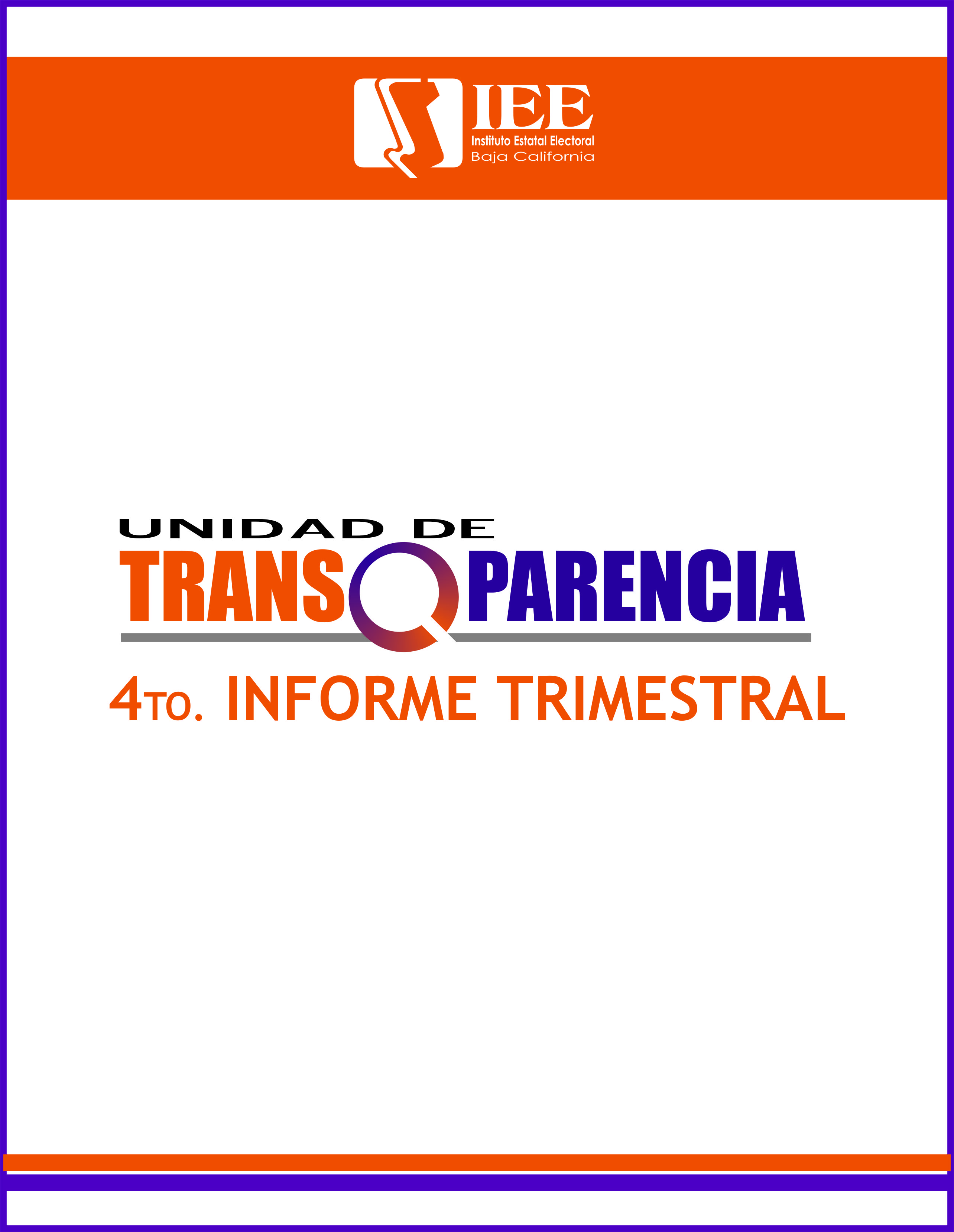 INTRODUCCIÓN El siguiente informe tiene como objetivo presentar las solicitudes de acceso a la información pública tramitadas en el Instituto Estatal Electoral de Baja California a través de la Unidad de Transparencia de los meses Octubre a Diciembre del 2016.En este trabajo se encuentran detalladas y desglosadas las solicitudes haciendo un análisis sobre el contenido de las mismas, temas más solicitados, sentidos de las respuestas otorgadas por área y promedio de días para dar respuesta, entre otros. Por su parte, se considera un capítulo para los Recursos de Revisión en el cual se detalla la etapa procesal en que se encuentran o en su caso, el sentido de la resolución.SOLICITUDES DE ACCESO A LA INFORMACION PÚBLICAEn el cuarto trimestre 2016, la Unidad de Transparencia recibió un total de 35 solicitudes de información, de las cuales 22 solicitudes fueron recibidas a través del portal del Instituto Estatal Electoral y 13 solicitudes fueron recibidas a través de la Plataforma Nacional de Transparencia. En el Anexo 1 se puede apreciar el listado de solicitudes recibidas. A) CLASIFICACIÓN DE SOLICITUDES TURNADAS POR ÁREAS ADMINISTRATIVAS DEL IEEBCDe las 35 solicitudes recibidas, 15 solicitudes fueron respondidas en forma directa por la Unidad de Transparencia debido a que la información solicitada ya se encontraba publicada en el portal de obligaciones de transparencia, 8 solicitudes fueron turnadas a la Coordinación de Informática y Estadística Electoral,  6 solicitudes al Departamento de Administración, mientras que las áreas de a Secretaría Ejecutiva, Coordinación de Partidos Políticos, les fueron turnadas 2 solicitudes a cada una.  Por su parte se presentaron 2 solicitudes que fueron turnadas a varias unidades administrativas, debido al contenido de las mismas. Las solicitudes fueron turnadas a las áreas competentes tal y como se plasma a continuación: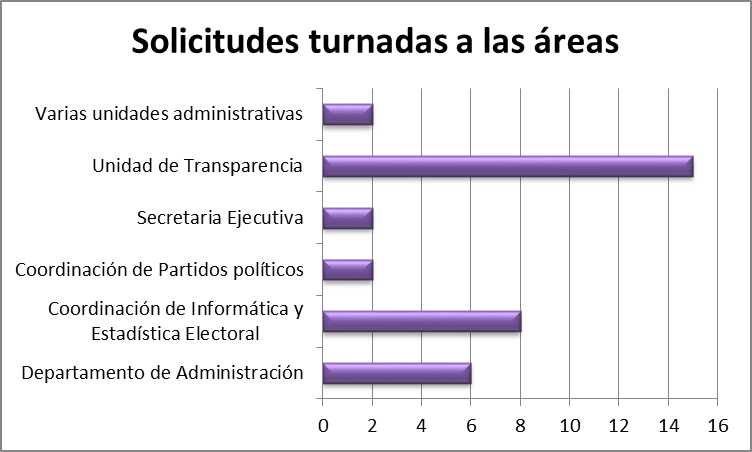 B) TEMAS MÁS SOLICITADOSDe las 35 solicitudes recibidas en el cuarto trimestre 2016 los temas más solicitados por la ciudadanía fueron:Se inserta la siguiente gráfica para mayor claridad:C) SENTIDO DE LAS RESPUESTAS OTORGADAS POR LAS ÁREASEn lo que respecta al sentido de las respuestas a las solicitudes de información, a continuación se detallan:*Afirmativa: Se entrega la totalidad de información solicitada. *Notoria incompetencia: Información que no poseemos en ejercicio de las atribuciones conferidas por la Ley. *Afirmativa parcial: Se entrega parcialmente la información solicitada. *No presentada: En caso que se haya hecho algún requerimiento para aclarar el contenido de la solicitud y no se haya cumplido por parte del solicitante.  D) PROMEDIO DE DÍAS HABILES PARA DAR RESPUESTA En el cuarto trimestre el promedio de días hábiles para dar respuesta a las solicitudes de información tramitadas fue de 2.66 días del Instituto Estatal Electoral de Baja California como sujeto obligado, sin embargo a continuación se plasman el promedio días hábiles para dar respuesta por área:E) CAPACITACIONESEl día 20 de octubre personal de la Unidad de Transparencia asistió al taller denominado “Taller de capacitación para la carga de información pública de oficio en el Sistema de Portales de Obligaciones de Transparencia (SIPOT)” impartido por el Instituto Nacional de Transparencia, Acceso a la Información y Protección de Datos Personales (INAI). El objetivo de la capacitación consistió en atender las dudas en relación con las dificultades operativas en el proceso de llenado de los formatos utilizados por la Plataforma Nacional de Transparencia y la carga de información.F) RECURSOS DE REVISIÓNEn el cuarto trimestre 2016 el Instituto Estatal Electoral recibió 2 recursos de revisión, mientras que 3 aún se encuentran en trámite, por su parte un expediente se resolvió en este trimestre sobreseyéndose el mismo, resultando un total de 5 recursos de revisión en trámite como a continuación se detalla:*Nota: únicamente se ha concluido el REV/023/2016. ANEXO 1LISTADO DE SOLICITUDES DE INFORMACIÓN CORRESPONDIENTES AL CUARTO TRIMESTRE 2016RECURSOSOLICITUDFECHA DE ADMISIONMOTIVO INTEPROSICION DEL RECURSO ESTATUSOBSERVACIONESAREA ADMINISTRATIVA QUE DIO RESPUESTA A LA SOLICITUD RECURRIDARR/46/201600020513 DE JUNIO DE 2016La información que entrego el sujeto obligado Instituto Estatal Electoral y Partido Acción Nacional está incompleta. En alguna de las respuestas no corresponde a lo que solicite al sujeto obligadoCIERRE DE INSTRUCCIÓN En espera de que se dicte resolución.Se turnó al Partido Acción Nacional en términos de la normatividad aplicableREV/015/20160018181615 DE SEPTIEMBRE DE 2016La información que se entregó está incompleta o no corresponde con la solicitudCIERRE DE INSTRUCCIÓN En espera de que se dicte resolución.Unidad de TransparenciaREV/023/20160016291620 DE SEPTIEMBRE DE 2016Se omitió adjuntar el archivo de respuesta.CONCLUIDOEl ITAIP ordenó SOBRESEER el Recurso de Revisión.Secretaría Ejecutiva REV/030/20160020221626 DE SEPTIEMBRE DE 2016La información solicitada fue requerida en formato shape (.shp) y al consultar el enlace, estaba la información pero en formato de imagen.CIERRE DE INSTRUCCIÓN En espera de que se dicte resolución.REV/048/20160019321606 DE OCTUBRE DE 2016El solicitante consideró incompleta la información proporcionada.CIERRE DE INSTRUCCIÓN En espera de que se dicte resolución.REV/049/20160019331613 DE OCTUBRE DE 2016El solicitante consideró incompleta la información proporcionada.CIERRE DE INSTRUCCIÓN En espera de que se dicte resolución.Fecha de recepciónFolioVía en que se presentóInformación SolicitadaSentido de la respuestaFecha de respuestaArea responsable de la información4 de octubre 00214716ElectrónicaMe permitos preguntarles y en su caso solicitarles de la manera más atenta y respetuosa si existe entre sus archivos algún artículo que haya sido colaboración de algún Consejero Electoral sobre el tema: "Reelección Consecutiva".Afirmativa12 de octubre Secretaria Ejecutiva5 de octubre 00215816Electrónicacomo puedo obtener los distritos locales y federales de mexicali con cada una de las colonias que la abarcanAfirmativa parcial5 de octubreUT6 de octubre    00215916Electrónica PlataformaBuenas tardes, por este conducto solicito su colaboración para dar respuesta a la siguiente pregunta:
Candidatos independientes electos en el proceso electoral ordinario inmediato anterior.
Lo anterior con la finalidad de elaborar matriz para proyecto de investigación respecto candidaturas independientes.  
En espera de su respuesta quedo a la orden. 
Paola Selene Padilla Mancilla.Afirmativa7 de octubre UT6 de octubre 00216016Electrónica PlataformaBuenas tardes, por este conducto solicito su colaboración para dar respuesta a la siguiente pregunta:
Candidatos independientes electos en el proceso electoral ordinario inmediato anterior.
Lo anterior con la finalidad de elaborar matriz para proyecto de investigación respecto candidaturas independientes.  
En espera de su respuesta quedo a la orden. 
Paola Selene Padilla Mancilla.Afirmativa7 de octubre UT6 de octubre 00216116Electrónica PlataformaBuenas tardes, por este conducto solicito su colaboración para dar respuesta a la siguiente pregunta:
Candidatos independientes electos en el proceso electoral ordinario inmediato anterior.
Lo anterior con la finalidad de elaborar matriz para proyecto de investigación respecto candidaturas independientes.  
En espera de su respuesta quedo a la orden. 
Paola Selene Padilla Mancilla.Afirmativa7 de octubre UT7 de octubre 00218016Electrónica PlataformaFAVOR DE PROPORCIONARME LA SIGUIENTE INFORMACION:1.  EL NOMBRE COMPLETO DE LOS CONSEJEROS ELECTORALES DEL PODER LEGISLATIVO DESDE EL AÑO 1990 HASTA EL AÑO 2016 INCLUSIVE.2. EL NOMBRE COMPLETO DE LOS REPRESENTANTES DE LOS PARTIDOS POLITICOS ACREDITADOS ANTE EL INSTITUTO ESTATAL ELECTORAL DEL AÑO 1994 HASTA EL AÑO 2016 INCLUSIVE.3.  EL NOMBRE Y AÑO DE REGISTRO DE LAS AGRUPACIONES POLITICAS ESTATALES ACREDITADAS ANTE EL INSTITUTO ESTATAL ELECTORAL DESDE EL AÑO 1994 HASTA LA ACTUALIDAD.4.  EL NOMBRE Y FECHA DE REGISTRO DE LOS PARTIDOS POLITICOS ACREDITADOS ANTE EL INSTITUTO ESTATAL ELECTORAL DEL AÑO 1994 AL 2016 INCLUSIVE Y SI CUENTAN O NO CON REGISTRO VIGENTE.5.  EL TOTAL POR MUNICIPIO Y POR TIPO DE CASILLAS APROBADAS EN LOS PROCESOS ELECTORALES CELEBRADOS EN LA ENTIDAD EN EL PERIODO COMPRENDIDO DEL AÑO 1994 AL 2016 INCLUSIVE.6.  LA CONFORMACION DE LOS CONSEJOS ELECTORALES  LOCAL Y DISTRITAL CONFORMADOS PARA LAS ELECCIONES CELEBRADAS DEL AÑO 1994 AL AÑO 2016 INCLUSIVE, CON ESPECIFICACION DE LOS DERECHOS CON QUE CONTABAN (VOZ Y VOTO, SOLO VOZ), NUMERO DE INTEGRANTES, CARGO Y/O PARTIDO POLICITO AL QUE PERTENECÍAN.7.  EL NUMERO DE REPRESENTANTES POR CASILLA Y REPRESENTANTES DE PARTIDO QUE PODIAN SER REGISTRADOS POR PARTIDO, ALIANZA O COALICION Y EL NUMERO DE REPRESENTANTES DE CASILLA Y REPRESENTANTES GENERALES DE PARTIDO POR MUNICIPIO Y PARTIDO POLITICO, ALIANZA O COALICION QUE FUERON REGISRADOS ANTE EL IEEBC EN LOS PROCESOS ELECTORALES CELEBRADOS DEL AÑO 1994 AL 2016 INCLUSIVE.8.  EL NUMERO DE VOTOS Y CASILLAS ANULADOS POR MUNICIPIO DE LOS PROCESOS ELECTORALES LOCALES CELEBRADOS DEL AÑO 1994 AL 2016 INCLUSIVE.SE SOLICITA DICHA INFORMACION CON FINES ESTADISTICOS Y DE ESTUDIOAfirmativa18 de octubreVarias unidades administrativas7 de octubre 00218116Electrónica PlataformaFAVOR DE PROPORCIONARME LA SIGUIENTE INFORMACION:1.  EL NOMBRE COMPLETO DE LOS CONSEJEROS ELECTORALES DEL PODER LEGISLATIVO DESDE EL AÑO 1990 HASTA EL AÑO 2016 INCLUSIVE.2. EL NOMBRE COMPLETO DE LOS REPRESENTANTES DE LOS PARTIDOS POLITICOS ACREDITADOS ANTE EL INSTITUTO ESTATAL ELECTORAL DEL AÑO 1994 HASTA EL AÑO 2016 INCLUSIVE.3.  EL NOMBRE Y AÑO DE REGISTRO DE LAS AGRUPACIONES POLITICAS ESTATALES ACREDITADAS ANTE EL INSTITUTO ESTATAL ELECTORAL DESDE EL AÑO 1994 HASTA LA ACTUALIDAD.4.  EL NOMBRE Y FECHA DE REGISTRO DE LOS PARTIDOS POLITICOS ACREDITADOS ANTE EL INSTITUTO ESTATAL ELECTORAL DEL AÑO 1994 AL 2016 INCLUSIVE Y SI CUENTAN O NO CON REGISTRO VIGENTE.5.  EL TOTAL POR MUNICIPIO Y POR TIPO DE CASILLAS APROBADAS EN LOS PROCESOS ELECTORALES CELEBRADOS EN LA ENTIDAD EN EL PERIODO COMPRENDIDO DEL AÑO 1994 AL 2016 INCLUSIVE.6.  LA CONFORMACION DE LOS CONSEJOS ELECTORALES  LOCAL Y DISTRITAL CONFORMADOS PARA LAS ELECCIONES CELEBRADAS DEL AÑO 1994 AL AÑO 2016 INCLUSIVE, CON ESPECIFICACION DE LOS DERECHOS CON QUE CONTABAN (VOZ Y VOTO, SOLO VOZ), NUMERO DE INTEGRANTES, CARGO Y/O PARTIDO POLICITO AL QUE PERTENECÍAN.7.  EL NUMERO DE REPRESENTANTES POR CASILLA Y REPRESENTANTES DE PARTIDO QUE PODIAN SER REGISTRADOS POR PARTIDO, ALIANZA O COALICION Y EL NUMERO DE REPRESENTANTES DE CASILLA Y REPRESENTANTES GENERALES DE PARTIDO POR MUNICIPIO Y PARTIDO POLITICO, ALIANZA O COALICION QUE FUERON REGISRADOS ANTE EL IEEBC EN LOS PROCESOS ELECTORALES CELEBRADOS DEL AÑO 1994 AL 2016 INCLUSIVE.8.  EL NUMERO DE VOTOS Y CASILLAS ANULADOS POR MUNICIPIO DE LOS PROCESOS ELECTORALES LOCALES CELEBRADOS DEL AÑO 1994 AL 2016 INCLUSIVE.SE SOLICITA DICHA INFORMACION CON FINES ESTADISTICOS Y DE ESTUDIOAfirmativa18 de octubreVarias unidades administrativas11 de octubre 00219616Electrónica PlataformaFavor de proporcionarme los resultados electorales de los procesos locales A NIVEL CASILLA  celebrados en el presente año, asi como la lista nominal A NIVEL CASILLA (número de ciudadanos por casilla) con el que se llevaron a cabo dichas elecciones.
Se solicita dicha información con fines estadísticos y de estudio.Afirmativa11 de octubre UT11 de octubre 00220916ElectrónicaBuenas Noches leí en el periódico que se iba a profesionalizar el ieebc primeramente que se iba a invitar el personal del mismo instituto a hacer evaluaciones del servicio profesional electoral, esto sería a partir de noviembre de este año al parecer, y que posteriormente se realizaría convocatoria pública a los ciudadanos en general de ser esto cierto cuando sería la fecha tentativa para lanzar dicha convocatoria al público en general, le agradezco la atención se sirva brindar a la presente.Afirmativa18 de octubreSecretaria Ejecutiva12 de octubre 00222216ElectrónicaNomás para consultar que requisitos necesito para tramitar mi credencial estoy por cumplir 18 años y me interesa saber.Notoria incompetencia12 de octubre UT14 de octubre00226916ElectrónicaActualización credencial de electorNotoria incompetencia17 de octubreUT12 de octubre 00223316Electrónicabuenas tardes, solicito de la manera más atenta su apoyo en saber la metodología que utilizan como instituto para medir el porcentaje de hombres y mujeres que votaron, así como los rangos de edad que votaron y personas con discapacidad que votaron, tanto en municipios como distritos electoralesAfirmativa17 de octubreInformática y Estadística Electoral24 de octubre00235516ElectrónicaSolicito saber si el C. JULIO CESAR NUÑEZ YAÑEZ LABORA EN LA INSTITUCION.De ser correcto quisiera saber si fue ingresado por convocatoria de servicio electoral profesional o por algun otro medio asi como tambien.El puesto, adscripcion, renumeracion total mensual.Afirmativa2 de noviembreDepartamento de Administración24 de octubre00235616ElectrónicaBien dia, me gustaria que me informaran de las VACANTES DE PERSONAL que tienen actualmente en el Instituto Estatal ElectoralAfirmativa2 de noviembreDepartamento de Administración24 de octubre00238116Electrónica PlataformaSe anexa encuesta para que sea contestada por cada uno de los institutos.No presentadaUT01 de noviembre00242116Electrónica PlataformaSolicito saber las VACANTES DE PERSONAL que cuentan actualmente al dia 01 de noviembre de 2016 divididas por:
AREA
PUESTO
MUNICIPIOAfirmativa2 de noviembreDepartamento de Administración02 de noviembre00242216Electrónica PlataformaSolicito saber si el C. JULIO CESAR NUÑEZ YAÑEZ LABORA EN LA INSTITUCION.
De ser correcto quisiera saber si fue ingresado por convocatoria de servicio electoral profesional o por algun otro medio
asi como tambien.

El puesto, adscripcion, renumeracion total mensual.Afirmativa02 de noviembreUT04 de noviembre00245616Electrónica PlataformaBuen día,
Por este conducto me permito solicitar la siguiente información:

1) Referente las fechas de nacimiento de las y los consejeros electorales de este organismo público local electoral.
2) Los convenios institucionales que ha firmado este organismo electoral con otras organizaciones públicas, privadas o universidades, del año 2014 a la fecha.Afirmativa07 de noviembreUT08 de noviembre00249316ElectrónicaPor medio de la presente hago solicitud de todos los datos electorales históricos para el estado de Baja California a fin de contar con el año, municipio, número de votos y nombre de los candidatos para todos los partidos de cada una de las elecciones municipales de las que el instituto disponga (históricos y recientes).Afirmativa09 de noviembreUT08 de noviembre00249416ElectrónicaQue por medio del presente escrito vengo a solicitar se me proporcione la siguiente información:
1.- Si en sesión del pleno del Consejo General Electoral fue aprobado por dicho consejo que se otorgara un bono económico como beneficio a los empleados temporales y permanentes del Instituto Estatal Electoral de Baja California en virtud del Proceso Electoral Local 2015-2016 así como del trabajo extraordinario efectuado en el desarrollo de dicho proceso. De ser afirmativa la respuesta, informar en qué sesión del Consejo General Electoral se aprobó otorgar un bono económico a los empleados temporales y permanentes del Instituto Estatal Electoral.
2.- Si se solicitó al Congreso del Estado de Baja California los recursos económicos para cubrir el pago del bono aprobado a los empleados del Instituto Estatal Electoral de Baja California como parte de la ampliación presupuestal solicitada por este Instituto Electoral.
3.- Si se aprobó por el Congreso del Estado de Baja California otorgar los recursos solicitados en la ampliación presupuestal por este Instituto Estatal Electoral y de ser afirmativa en qué fecha y número de Sesión del Congreso del Estado fue aprobada la ampliación presupuestal solicitada.
4.- Informar si los recursos económicos solicitados al Congreso del Estado de Baja California mediante la ampliación presupuestal ya le fueron transferidos y están a su disposición para ejercerlos de acuerdo a las partidas planteadas.
5.- En caso de que ya cuente con los recursos económicos autorizados y otorgados por el Congreso del Estado de Baja California, informar en qué fecha se efectuará la entrega del bono aprobado por el pleno del Consejo General Electoral a los empleados temporales que prestaron sus servicios en el Proceso Local Electoral 2015-2016.
6.- Informe los motivos por los que a la fecha no se ha entregado el bono a los empleados temporales del Instituto Estatal Electoral que prestaron sus servicios en el Proceso Local Electoral 2015-2016.Afirmativa14 de noviembreDepartamento de Administración09 de noviembre00249916ElectrónicaSolicitud de credencial electoralNotoria incompetencia09 de noviembreUT09 de noviembre00250316Electrónica PlataformaPor medio de la presente hago solicitud de todos los datos electorales históricos para el estado a fin de contar con el año, municipio, número de votos y nombre de los candidatos para todos los partidos de cada una de las elecciones municipales de las que el instituto disponga (históricas y recientes).Afirmativa10 de noviembreUT10 de noviembre00250616ElectrónicaRepresentantes de casilla de la ciudad de tecate en el año 2010Afirmativa14 de noviembreInformática y Estadística Electoral10 de noviembre00250716Electrónica1. cartografia en archivos KML O KMZ PARA GOOGLE EARTH DE LAS SECCIONES, DISTRITOS Y MUNICIPIOS DEL ESTADO DE BAJA CALIFORNIA, DE SER POSIBLE CON LA NUEVA DISTRIBUCION DISTRITAL Y UBICACION DE CASILLAS.

2. RESULTADOS ELECTORALES POR DISTRITO Y SECCION Y  DE LA ELECCION 2016 EN ARCHIVOS EXCEL.Afirmativa14 de noviembreInformática y Estadística Electoral14 de noviembre00254716ElectrónicaBuenas tardes, quisiera solicitarle si aparezco en el sistema a mi nombre  en donde me avale que fui representante de casilla en representación del Partido Revolucionario Institucional en las votaciones del 2013 en la ciudad de Tecate, Baja California. Si es así y si tienen alguna copia donde tenga dicho nombramiento, me lo pudieran enviar a mi correo.Afirmativa17 de noviembreInformática y Estadística Electoral14 de noviembre00254916ElectrónicaBuenas Tardes, Solicito la cartografia electoral del estado a nivel Municipio, Distrito Local y seccion en formato digital para manejo en google earth, anteriormente estaba disponible, pero en estos momentos no lo puedo encontrar en ningun lugar del sitio, saludos y graciasAfirmativa17 de noviembreInformática y Estadística Electoral16 de noviembre00255016ElectrónicaPor medio de este conducto solicito a este instituto electoral, me proporcione los resultados de los computos finales, con las resoluciones impactas de los organos juridiccionales competentes, del proceso electoral 2016, de las elecciones de diputados al congreso del estado y ayuntamientos, del estado de baja californiaAfirmativa17 de noviembreInformática y Estadística Electoral16 de noviembre00255116ElectrónicaDocumentos cambio domicilioNotoria incompetencia16 de noviembreUT24 de noviembre00260616ElectrónicaSolicito de la manera mas amable, si me puediera hacer saber, si los representantes de los partidos políticos ante este instituto, reciben alguna clase de financimiento de manera directa, ya que son parte integral del consejo general. Afirmativa28 de noviembreDepartamento de Administración24 de noviembre00260616Electrónicasolicito de la manera mas amable, si se me pudiera hacer saber, si los representantes de los partidos politicos ante este instituto, reciben alguna clase de financiamiento de manera directa ya que son parte integral del consejo general.Afirmativa28 de noviembreDepartamento de Administración29 de noviembre00267716Electrónica PlataformaSe solicita información relativa a Estadística de la votación obtenida para cada partido político, coalición o candidato independiente, respecto a cada distrito electoral local de los procesos electorales locales 2013 y 2016, clasificada en los siguientes rangos de edad: 18-19 años, 20-24 años, 25-29 años, 30-34 años, 35-39 años, 40-44 años, 45-49 años, 50-54 años, 55-59 años, 60-64 años, 65 años o más.Afirmativa1 de diciembreInformática y Estadística Electoral5 de diciembre00275916Electrónica PlataformaSi se han autorizado sustituciones de candidatos por renuncia en los 30 días antes de la jornada electoral y, de ser el caso, el Acuerdo correspondiente.Afirmativa13 de diciembrePartidos políticos6 de diciembre00276316ElectrónicaPara mi sorpresa, la información sobre los resultados de la elección de diputados del proceso electoral de 2016 no está disponible para su consulta en la página.
Por este medio se solicita la información sobre los resultados de la elección de diptuados MR y RP. Sería ideal contar con dicha información en algún formato libre y editable.Afirmativa13 de diciembrePartidos políticos13 de diciembre00282616ElectrónicaPara Agarar La CredencialNotoria incompetencia13 de diciembreUT14 de diciembre00284116ElectrónicaPOBLACION DEL V DISTRITO DEL MUNICIPIO DE MEXICALI, ESPECIFICAMENTE MUJERES?

QUE COLONIAS INTEGRAN EL DISTRITO V DEL MUNICIPIO DE MEXICALI?
 
PORQUE NO SE HAN SUBIDO LAS ESTADISTICAS Y RESULTADOS DEL PASADO PORCESO ELECTORAL AL SISTEMA SI YA FENECIO EL TERMINO?Afirmativa16 de diciembreInformática y Estadística Electoral